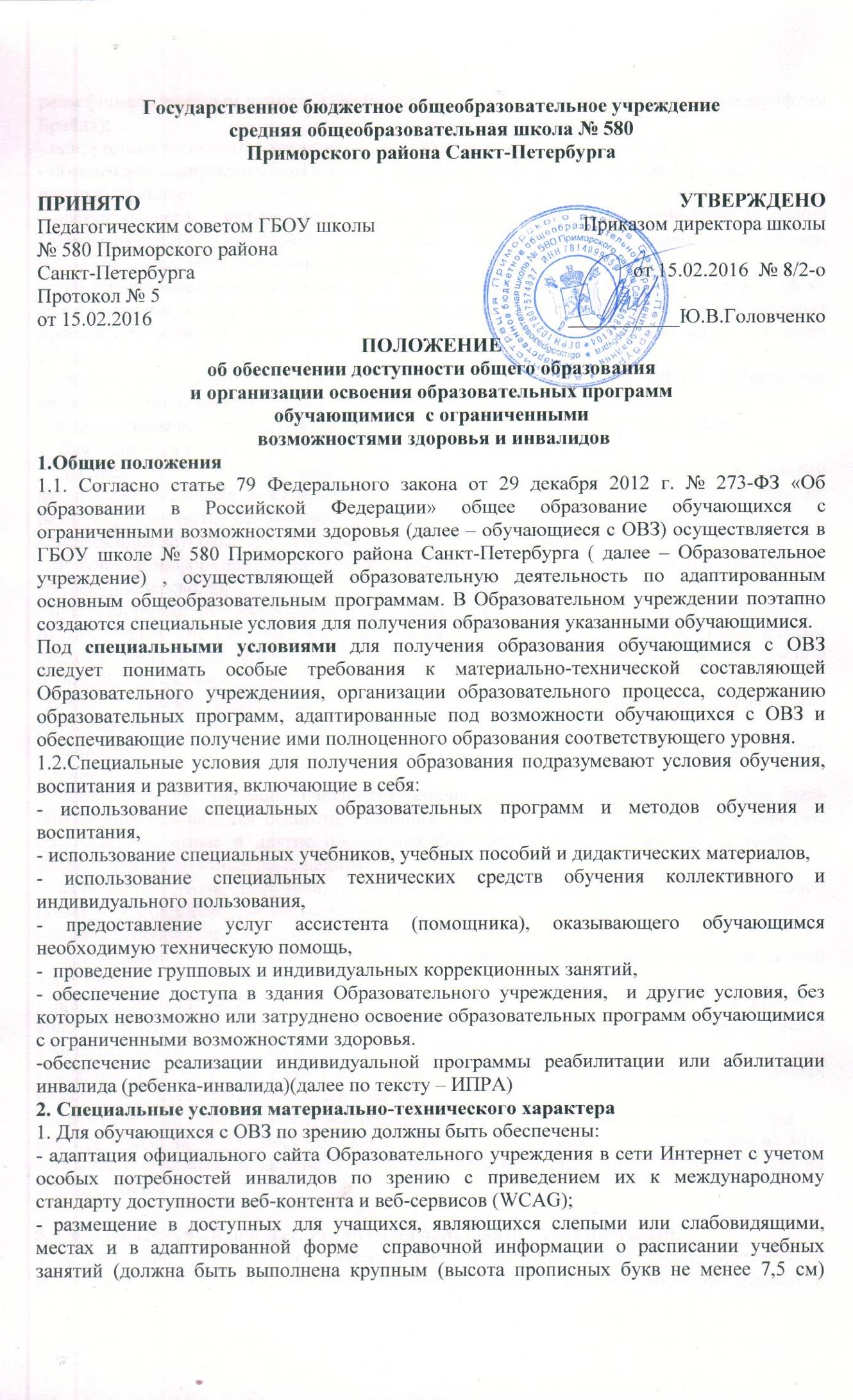 рельефно-контрастным шрифтом (на белом или желтом фоне) и продублирована шрифтом Брайля):присутствие ассистента, оказывающего учащемуся необходимую помощь;обеспечение выпуска альтернативных форматов печатных материалов (крупный шрифт) или аудиофайлов:доступ учащегося, являющегося слепым и использующего собаку-поводыря, к зданию Образовательного   учреждения,   располагающему   местом   для   размещения   собаки-поводыря в часы обучения самого учащегося;при планировке ученических мест расстояние между рядами столов - не менее 0,6 м;
между столами в ряду - не менее 0,5 м; между рядами столов и стенами без оконных проемов - не менее 0,7 м; между рядом столов и стеной с оконными проемами - не менее 0.5 м:площадь ученического стола должна быть не менее 1 м ширины и 0,6 м глубины для размещения брайлевской литературы;площадь зоны на 1 учащегося с нарушением зрения должна быть более 3 кв. м.2.	Для учащихся с ОВЗ по слуху должны быть обеспечены:- дублирование звуковой справочной информации о расписании учебных занятий визуальной (установка мониторов с возможностью трансляции субтитров (мониторы, их размеры и количество необходимо определять с учетом размеров помещения));надлежащие звуковые средства воспроизведения информации;получение информации с использованием русского жестового языка (сурдоперевода,тифлосурдоперевода);при планировке ученических мест для учащихся с нарушением слуха расстояние между рядами столов - не менее 0,6 м; между столами в ряду - не менее 0,5 м; между рядами столов и стенами без оконных проемов - не менее 0,7 м; между рядом столов и стеной с оконными проемами - не менее 0,5 м;площадь ученического стола должна быть не менее 1 м ширины и 0,6 м глубины для размещения тифлосредств;площадь зоны на 1  учащегося с недостатками слуха в учебных кабинетах следует принимать не менее 2.5 кв. м.3.	Для учащихся, имеющих нарушения опорно-двигательного аппарата, должны быть обеспечены условия для беспрепятственного доступа учащихся в учебные помещения, столовые, туалетные и другие помещения Образовательного учреждения, а также их пребывания в указанных помещениях:-	наличие  пандусов,   поручней,   расширенных  дверных  проемов,   лифтов,   локальное понижение стоек-барьеров до высоты не более 0,8 м;наличие специальных кресел и других приспособлений;минимальный размер зоны на одно место с учетом подъезда и разворота коляски равный1.8 х 1,8м;ширина прохода между рядами столов для учащихся, передвигающихся в креслах-колясках и на опорах, - не менее 0,9 м от спинки стула до следующего стола, а у места учащегося на кресле-коляске вдоль прохода - не менее 1,4 м;площадь зоны на 1 учащегося с поражением опорно-двигательного аппарата в учебных кабинетах следует принимать более 3 кв. м;в актовом зале   следует предусматривать места для инвалидов на креслах-колясках из расчета: в зале на 50-150 мест - 3-5 мест; в зале на 151-300 мест - 5-7 мест; в зале на 301-500 мест - 7-10 мест; в зале на 501-800 мест - 10-15 мест, а также их доступность на эстраду, сцену.3. Образовательный процесс. Реализация образовательных программ.3.1. Содержание    дошкольного    образования    и    условия    организации    обучения    и воспитания детей с ОВЗ определяются адаптированной образовательной программой, а для инвалидов также в соответствии с индивидуальной программой реабилитации инвалида.3.2. Содержанне образования при получении начального общего образования определяется в соответствии с адаптированной образовательной программой, которая самостоятельно разрабатывается Образовательным учреждением на основе федерального государственного образовательного стандарта начального общего образования обучающихся с ОВЗ (далее - Стандарт). Стандарт является основой для разработки соответствующих образовательных программ для следующих групп обучающихся с ОВЗ: глухих, слабослышащих, позднооглохших, слепых, слабовидящих, с тяжелыми нарушениями речи, с нарушениями опорно-двигательного аппарата, с задержкой психического развития, с расстройствами аутистического спектра, со сложными дефектами. Исходя из положений Стандарта, образовательная программа должна учитывать следующие основные требования:-	срок освоения образовательной программы устанавливается от четырех до шести лет в зависимости от группы обучающихся, с учетом их особых образовательных потребностей;- реализация образовательной программы осуществляется на основе специально разработанных учебных планов, в том числе индивидуальных, которые обеспечивают освоение образовательной программы на основе индивидуализации ее содержания с учетом особенностей и образовательных потребностей конкретного обучающегося;-	может быть разработан один или несколько вариантов программы с учетом особых образовательных потребностей;-реализация программы может быть организована как совместно с другими обучающимися, так и в отдельных классах, группах;-возможно использование сетевой формы обучения и применение дистанционных образовательных технологий;-	адаптированная образовательная программа должна включать:а)	обязательную часть и часть, формируемую участниками образовательных отношений (соотношение определено Стандартом);б)	три раздела: целевой, содержательный и организационный;
в) может включать как один учебный план, так и несколько;г)	не может превышать количество учебных часов, закрепленных Стандартом;д)	система оценки достижения результатов освоения программы обучающихся с ОВЗ должна учитывать особые образовательные потребности обучающихся;е)	Образовательное учреждение самостоятельно разрабатывает и утверждает программу внеурочной деятельности;ж)	в реализации программы участвуют руководящие, педагогические и иные работники, имеющие необходимый уровень образования и квалификации для каждой занимаемой должности, который должен соответствовать квалификационным требованиям, указанным в  квалификационных  справочниках  и  (или)  профессиональных  стандартах  с  учетом профиля ограниченных возможностей здоровья обучающихся с ОВЗ; при необходимости возможно временное или постоянное участие тьютора и (или) ассистента (помощника); в процессе   психолого-медико-педагогического    сопровождения   обучающихся    с    ОВЗ принимают    участие    медицинские    работники,    имеющие    необходимый    уровень образования и квалификации.3.3. Содержание образования при получении основного общего образования определяется в соответствии с адаптированной образовательной программой, разрабатываемой Образовательным учреждением, исходя из требований федерального государственного образовательного стандарта основного общего образования. Адаптированная образовательная программа основывается на реализуемой в организации основной образовательной программе с учетом индивидуальных образовательных потребностей обучающихся с ОВЭ. Основная образовательная программа определяет цели, задачи, планируемые результаты, содержание и организацию образовательной деятельности при получении среднего общего образования. Основная образовательная программа должна содержать три раздела: целевой, содержательный и организационный. При этом в содержательный раздел основной образовательной программы основного общего образования включается программа коррекционной работы, направленная на коррекцию недостатков психического и (или) физического развития детей с ОВЗ. Такая программа обеспечивает:-	выявление и удовлетворение особых образовательных потребностей обучающихся с ОВЗ;-реализацию комплексного индивидуально ориентированного психолого-медико-педагогического сопровождения в условиях образовательной деятельности всех детей с особыми образовательными потребностями с учетом состояния здоровья и особенностей психофизического развития;-использование адаптированных образовательных программ основного общего образования, разрабатываемых Образовательным учреждением, совместно с другими участниками образовательных отношений, специальных учебных и дидактических пособий;-	соблюдение допустимого уровня нагрузки, определяемого с привлечением медицинских работников;-	проведение групповых и индивидуальных  коррекционных занятий; предоставление услуг ассистента (помощника), оказывающего необходимую техническую помощь.В содержание коррекционной программы входят:цели и задачи коррекционной работы с обучающимися с ОВЗ при получении основного общего образования;перечень и содержание индивидуально ориентированных коррекционных направлений работы,    способствующих   освоению   обучающимися   с   особыми    образовательными
потребностями основной образовательной программы основного общего образования;система комплексного психолого-медико-социального сопровождения и поддержки обучающихся   с   ОВЗ   (комплексное   обследование,   мониторинг   динамики   развития, успешности    освоения    основной    образовательной    программы основного    общего образования) и др.Образовательным учреждением с участием обучающихся с ОВЗ и их родителей (законных представителей) могут разрабатываться индивидуальные учебные планы. Срок получения основного общего образования составляет пять лет, но может быть увеличен  не более  чем  один  год  для  лиц  с  ОВЗ  и  инвалидов  при  обучении  по адаптированным основным образовательным программам.3.4.Содержание образования при получении среднего общего образования определяется в соответствии с адаптированной образовательной программой, разрабатываемой Образовательным учреждением, исходя из требований федерального государственного образовательного стандарта среднего общего образования. Адаптированная образовательная программа основывается на реализуемой в организации основной образовательной программе с учетом индивидуальных образовательных потребностей обучающихся с ОВЗ. Основная образовательная программа определяет цели, задачи, планируемые результаты, содержание и организацию образовательной деятельности при получении среднего общего образования и реализуется Образовательным учреждением. Основная образовательная программа должна содержать три раздела: целевой, содержательный и организационный. При этом в содержательный раздел основной образовательной программы основного общего образования включается программа коррекционной работы, направленная на коррекцию недостатков психического и (или) физического развития детей с ОВЗ.Программа коррекционной работы направлена на создание комплексного психолого-медико-педагогического сопровождения обучающихся с учетом состояния их здоровья и особенностей психофизического развития, коррекцию недостатков в физическом и (или) психическом развитии обучающихся с ОВЗ и инвалидов, оказание им помощи в освоении основной образовательной программы. Программа должна носить комплексный характер и обеспечивать:поддержку обучающихся с особыми образовательными потребностями;выявление и удовлетворение особых образовательных потребностей обучающихся с ОВЗ и инвалидов;интеграцию этой категории обучающихся в Образовательном учреждении;-	оказание каждому обучающемуся с ОВЗ и инвалиду комплексной, индивидуально ориентированной,   с   учетом   состояния   здоровья   и   особенностей   психофизического развития таких обучающихся,    психолого-медико-педагогической     поддержки     и сопровождения в условиях образовательной деятельности;-	создание специальных условий обучения и воспитания обучающихся с ОВЗ и инвалидов, в том числе безбарьерной среды жизнедеятельности и учебной деятельности, соблюдение максимально допустимого уровня при использовании адаптированных образовательных программ     среднего     общего     образования,     разрабатываемых     Образовательным учреждением совместно с другими участниками образовательных отношений.
Программа должна содержать:1)цели и задачи коррекционной работы;2)перечень и содержание комплексных, индивидуально ориентированных коррекционных мероприятий; проведение индивидуальных и групповых занятий под руководством специалистов;3) систему комплексного психолого-медико-социального сопровождения и поддержки обучающихся  с   особыми   образовательными   потребностями,   в   том   числе   с   ОВЗ   и инвалидов; и др.Срок получения среднего общего образования составляет два года, а для лиц с ОВЗ и инвалидов при обучении по адаптированным основным образовательным программам среднего общего образования увеличивается не более чем на один год. 5. Итоговая аттестация5.1.Итоговая аттестация по образовательным программам основного общего образования для обучающихся с ОВЗ:проводится в форме письменных и устных экзаменов с использованием текстов, тем, заданий, билетов (государственный выпускной экзамен);продолжительность экзамена для обучающихся с ОВЗ, обучающихся детей-инвалидов и инвалидов увеличивается на 1,5 часа по сравнению с общей продолжительностью;для проведения итоговой аттестации для обучающихся с ОВЗ, обучающихся детей-инвалидов   и   инвалидов   Образовательное   учреждение   оборудуется   с   учетом   их индивидуальных        особенностей.        Должна  быть обеспечена       возможность беспрепятственного доступа обучающихся в аудитории, туалетные и иные помещения, а также    их    пребывания    в    указанных    помещениях    (наличие    пандусов,    поручней, расширенных дверных проемов, лифтов, при отсутствии лифтов аудитория располагается на первом этаже; наличие специальных кресел и других приспособлений);-при проведении экзамена присутствуют ассистенты, оказывающие указанным обучающимся необходимую техническую помощь с учетом их индивидуальных особенностей, помогающие им занять рабочее место, передвигаться, прочитать задание;-	обучающиеся с учетом их индивидуальных особенностей в процессе сдачи экзамена пользуются    необходимыми    им    техническими    средствами.    Для    слабослышащих обучающихся   аудитории   для   проведения   экзамена  оборудуются   звукоусиливающей аппаратурой  как  коллективного,  так  и  индивидуального пользования.  Для  глухих  и слабослышащих обучающихся привлекается ассистент-сурдопереводчик.5.2.Итоговая аттестация по образовательным программам среднего общего образования для обучающихся с ОВЗ:-проводится в форме государственного выпускного экзамена  с использованием текстов, заданий, билетов:-	как условие допуска к аттестации для общающихся с ОВЗ или детей-инвалидов и инвалидов проводится итоговое изложение, продолжительность которого увеличивается на 1.5 часа:-	организация проведения итоговой аттестации должна учитывать состояние здоровья, особенности психофизического развития обучающихся с ОВЗ. Должна быть обеспечена возможность беспрепятственного доступа таких обучающихся в аудитории, туалетные и иные помещения, а также их пребывания в указанных помещениях (наличие пандусов,поручней. расширенных дверных проемов, лифтов, при отсутствии лифтов аудитория располагается на первом этаже; наличие специальных кресел и других приспособлений);-при проведении экзамена присутствуют ассистенты, оказывающие необходимую техническую помощь с учетом индивидуальных возможностей обучающихся; допускается использование в процессе сдачи экзамена необходимых технических средств;-	для слабослышащих обучающихся аудитории для проведения экзамена оборудуются звукоусиливающей аппаратурой как коллективного, так и индивидуального пользования; при необходимости привлекается ассистент-сурдопереводчик;- для   слепых   обучающихся   экзаменационные   материалы   оформляются   рельефно-точечным шрифтом Брайля или в виде электронного документа, доступного с помощью компьютера;   письменная   экзаменационная   работа   выполняется   рельефно-точечным шрифтом   Брайля   или   на   компьютере.   По   желанию   выпускные   экзамены   могут проводиться в устной форме;- для    обучающихся    с    нарушением    опорно-двигательного    аппарата    письменная экзаменационная     работа    выполняется     на    компьютере     со     специализированным программным обеспечением.  По желанию выпускные экзамены могут проводиться в устной форме;- для лиц, имеющих медицинские показания для обучения на дому и рекомендации   психолого-медико-педагогической   комиссии,   экзамен   организуется   на дому.6.Организация работы по реализации психолого-педагогических мероприятий, предусмотренных ИПРА6.1 .Образовательное учреждение регистрирует полученный из Отдела образования администрации Приморского района Перечень мероприятий ИПРА и организует исполнение Перечня в рамках реализации образовательной программы; 6.2.Образовательное учреждение вправе дополнить, с согласия инвалида, данный Перечень мероприятий другими мероприятиями по психолого-педагогической реабилитации или абилитации;6.3.Образовательное учреждение информирует инвалида, родителей (законных представителей) ребенка-инвалида о результатах работы не менее двух раз в период выполнения Перечня мероприятий;6.4.Формирует и направляет в Отдел образования сведения о выполнении мероприятий по психолого-педагогической реабилитации или абилитации в сроки, устанавливаемые Отделом образования администрации Приморского района Санкт-Петербурга; 6.5.В случае отказа инвалида, родителей (законных представителей) ребенка-инвалида от реализации Перечня мероприятий в журнале регистрации выписок ИПРА делается соответствующая запись. Отказ от реализации Перечня мероприятий инвалидом, родителем (законным представителем) ребенка-инвалида оформляется письменно.